Picudo Mexicano del Algodonero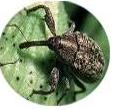 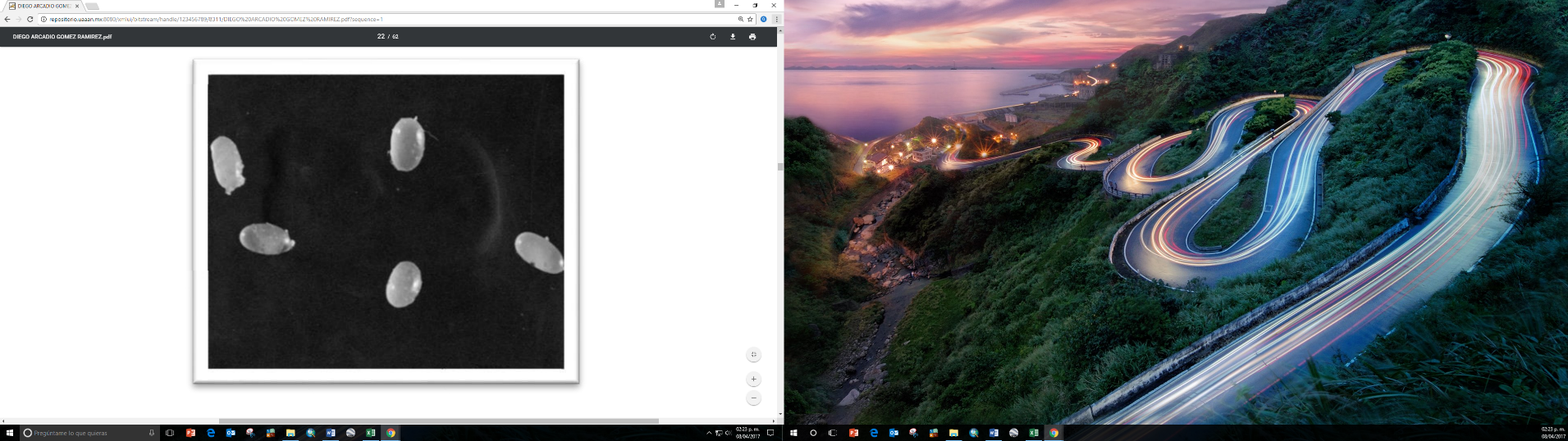 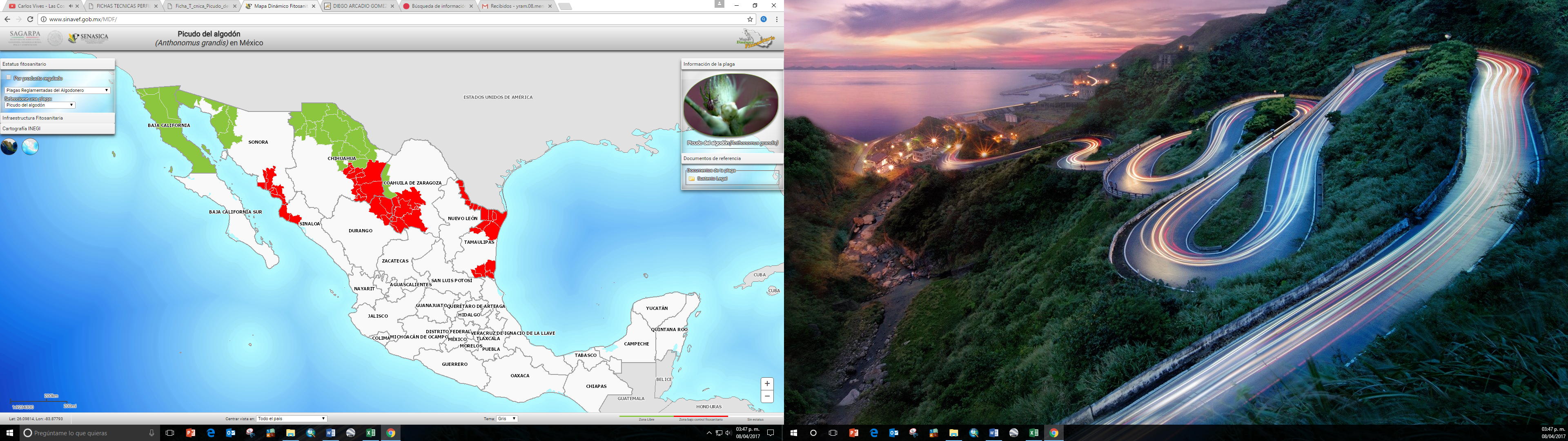 